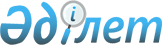 О признании утратившими силу решений Енбекшиказахского районного маслихата № 6-2 от 19 апреля 2012 года, № 10-2 от 6 сентября 2012 годаРешение Енбекшиказахского районного маслихата Алматинской области от 27 мая 2015 года № 47-4      В соответствии со статьей 7 Закона Республики Казахстан "О местном государственном управлении и самоуправлении в Республике Казахстан", со статьей 21-1 Закона Республики Казахстан "О нормативных правовых актах", Енбекшиказахский районный маслихат РЕШИЛ:

      1. Признать утратившими силу следующие решения Енбекшиказахского районного маслихата:

      1) решение № 6-2 от 19 апреля 2012 года "Об установлении специалистам Енбекшиказахского района, работающим в сельских населенных пунктах в сфере здравоохранения, социального обеспечения, образования, культуры и спорта надбавки к окладам и тарифным ставкам в размере двадцати пяти процентов" (зарегистрировано в Реестре государственной регистрации нормативных правовых актов № 2-8-198 от 22 мая 2012 года, опубликовано в газете "Еңбекшіқазақ" № 24 от 8 июня 2012 года);

      2) решение № 10-2 от 6 сентября 2012 года "О внесении изменений в решение Енбекшиказахского районного маслихата от 19 апреля 2012 года № 6-2 "Об установлении специалистам Енбекшиказахского района, работающим в сельских населенных пунктах в сфере здравоохранения, социального обеспечения, образования, культуры и спорта надбавки к окладам и тарифным ставкам в размере двадцати пяти процентов" (зарегистрировано в Реестре государственной регистрации нормативных правовых актов № 2143 от 10 октября 2012 года, опубликовано в газете "Еңбекшіқазақ" № 45 от 2 ноября 2012 года).

      2. Контроль за исполнением настоящего решения возложить на постоянную комиссию районного маслихата по вопросам соблюдения законодательства и бюджету. 


					© 2012. РГП на ПХВ «Институт законодательства и правовой информации Республики Казахстан» Министерства юстиции Республики Казахстан
				
      Председатель 47-сессии 

      районного маслихата

 Г.Кураметова

      Секретарь районного маслихата

 А.Талкамбаев
